YUMAN LANGUAGE FAMILY SUMMIT IMMERSION CAMP 2017June 26 – 29, 2017 ~ Hualapai Youth CampPeach Springs, ArizonaREGISTRATION FORMThe Yuman Language Family Summit Immersion Camp will be in Peach Springs, Arizona.  The intent of the Yuman people is to revitalize, maintain and carry on the traditional languages and cultures.  We welcome all participates to join us in this task. Early registration deadline is June 14, 2017.   Please fill out this registration form and sent it with payment to the address below.  NAME:________________________________________________________ADDRESS:_____________________________________________________TRIBAL AFFILIATION:___________________________________________TELEPHONE:________________E-MAIL:_____________________________Native Language Speaker  Y___ N____	Native Language Teacher  Y___ N___Native Language Learner   Y___ N ___	Can Read/Write Language Y___ N___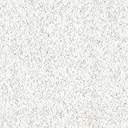  ELDERS- 55 Yrs & over____$60.00 			ADULT-18-54 Yrs____$70.00 YOUTH -17 Yrs & under ____$25.00	  	   AGE____ Male___Female ___MAIL REGISTRATION TO:	Huhugam Ki MuseumPayable to: Yuman Language Family Summit	ATTN: Gary Owens Jr.	10,005 E. Osborn Road	Scottsdale, Arizona 85256   For More Information go to Website:      Yumanlanguagefamilysummit.com